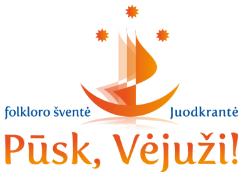 IX-oji regioninė folkloro šventė „Pūsk, vėjuži!“ Juodkrantė2016 m.Skiriama Martyno Liudviko Rėzos 240-osioms gimimo metinėmsPROGRAMAKūrybinės dirbtuvės „Istorinės asmenybės įvaizdžio transformacijos postmoderniose medijose: Martynas Liudvikas Rėza“Liudviko Rėzos kultūros centras (L. Rėzos g. 8, Juodkrantė)Rugpjūčio 26 d.12.00 – 13.00	Dalyvių atvykimas, registracija, prisistatymas 13.00 – 14.30	Doc. dr. Nijolės Strakauskaitės (KU BRIAI) paskaita „M. L. Rėza – tautinio ir regioninio mentaliteto sandūroje“14.30 – 15.00		Kavos pertrauka15.00 – 16.30		Prof. dr. Arūno Augustinaičio (Kazimiero Simonavičiaus universitetas) paskaita „Asmenybė, laikas ir vieta postmoderniose medijose: naujos paradigmos, neatskleisti kontekstai“Rugpjūčio 27 d.09.00 – 13.30		Prof. dr. Jolantos Zabarskaitės (Lietuvių kalbos institutas, Kazimiero Simonavičiaus   universitetas) vedamas dialoginis seminaras „M. L. Rėza ir Juodkrantė – efektyvaus  komunikavimo problemos, lūkesčiai, naujos kryptys“, I dalis. (Suformuluojamos problemos, numatomi keliai jas išspręsti) 11.00 – 16.30  	Kūrybinių dirbtuvių dalyviai dirba (renka medžiagą, dalyvauja veiklose) festivalyje16.30 – 18.00		Prof. dr. Jolantos Zabarskaitės (Lietuvių kalbos institutas, Kazimiero Simonavičiaus universitetas) vedamas dialoginis seminaras „M. L. Rėza ir Juodkrantė – efektyvaus komunikavimo problemos, lūkesčiai, naujos kryptys“, II dalis. (Pasiūlomi problemų sprendimai, parengiamos komunikacijos strategijos)Rugpjūčio 28 d.10.00 – 11. 30 	Pristatomi dialoginio seminaro rezultatai, aptariamos kūrybinės dirbtuvės, brėžiamos gairės ateičiai 